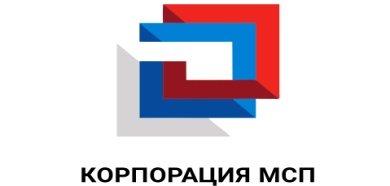 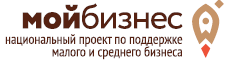 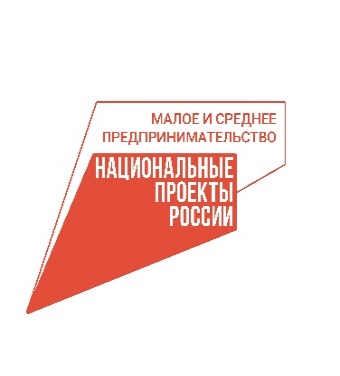 Программа  «Азбука предпринимателя»Дата и время проведения:  18 августа – 25 августа 2021 г. ВРЕМЯПРОГРАММА18 августа 18 августа 10.30 – 12.00Основы предпринимательства. Юридические аспекты12.00-13.30Составление бизнес-плана13:30 -14.30Концепция проекта19 августа19 августа13.00 – 14.00Составление маркетингового плана14.00 -16.00Маркетинговый план. Продукт. Цена. Месторасположение16.00 -17.00Маркетинговый план. Продвижение20 августа20 августа10.30 – 12.00Производственный план. Производственная цепочка. Составление производственного плана.12.00-13.30Организационный план. Персонал13:30 -14.30Калькуляция себестоимости. Прямые материальные затраты. Затраты на оплату труда14.30 – 16.00Консультации по составлению бизнес-плана24 августа24 августа10.30 – 12.00Калькуляция себестоимости. Косвенные затраты. Общие затраты12.00-13.30Финансовое планирование. Прогноз доходов и расходов13:30 -14.30Финансовое планирование. Составление плана движение денежных средств25 августа - ОЧНО25 августа - ОЧНО10.30 – 12.00Необходимый стартовый капитал. Источники стартового капитала. Сессия «Резюме».12.00-12.20Социальный контракт12.25- 12.45Меры поддержки центра «Мой бизнес»12.50 – 13. 20Подведение итогов. Вручение сертификатов.